ОРИЕНТИРОВКАРОЗЫСК ПРЕСТУПНИКОВ!Из ФКУ ИК-2 УФСИН России по РД расположенной по адресу: г. Махачкала, п. Шамхал-Термен, совершили побег путем подкопа 6 заключённых:          В случае получения оперативно-значимой информации сообщить в наш адрес: Контактные телефоны: 89285527565,  Дежурная часть 020; 88724041917.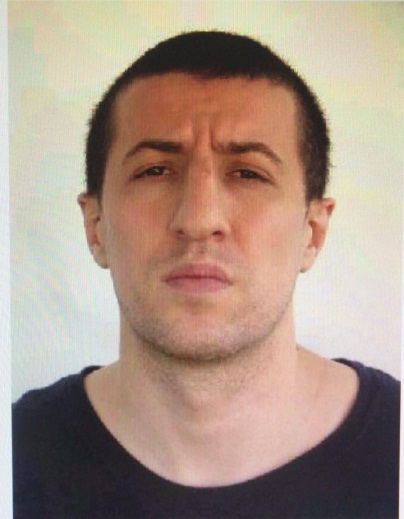 Аминов Рашид Рамазанович, 1989г.р., прож. г.Махачкала, ул. Мурадова д. 4 (осужден 08.06.2017г. Верховным судом РД по ст. 105 ч.1, 226 ч.1,69 ч.3 УК РФ, на 14 лет).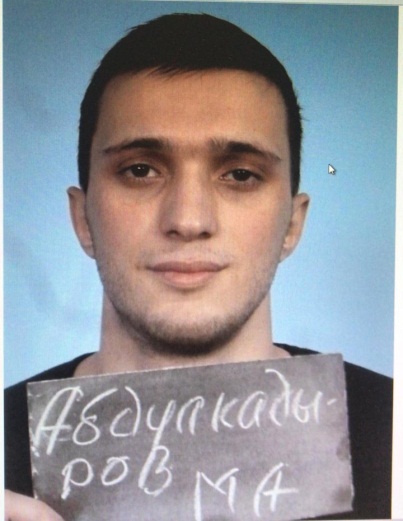 Абдулкадиров Магомед Абдурахманович, 1999г.р., прож. с.Шаумян Кизлярского района (осужден 01.07.2019г. Саратовским районным судом по ст.228.1 ч.4 п. «а,г», 228.1 ч. 5 УК РФ, на 12 лет 6 месяцев).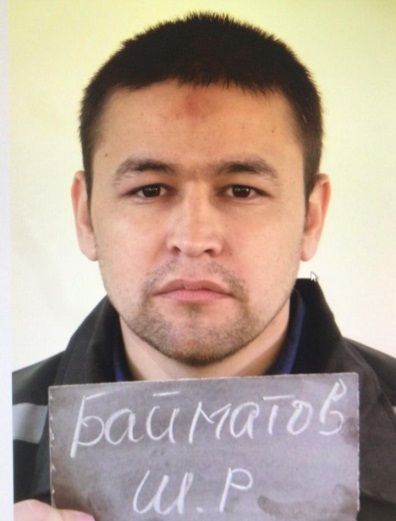 Бойматов Шамил Раджабалиевич, 1990г.р., прож. Краснодарский край, г. Краснодар, ул. Красных зорь, д.13 (осужден 18.03.2019г. Карачаевским районным судом КЧР по ст. 228.1 ч.3, 224.1 ч.4 УК РФ, на 12 лет).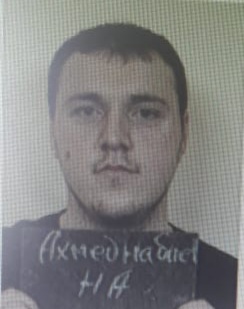 Ахмеднабиев Нажмудин Апзалудинович, 1998г.р., прож. с.Дзержинское Хасавюртовского р-на (осужден 01.03.2018г. Хасавюртовским районным судом РД по ст. 105 ч.1, 30 ч.3,105 ч.2 п. «а», 69 ч.3 УК РФ, на 15 лет).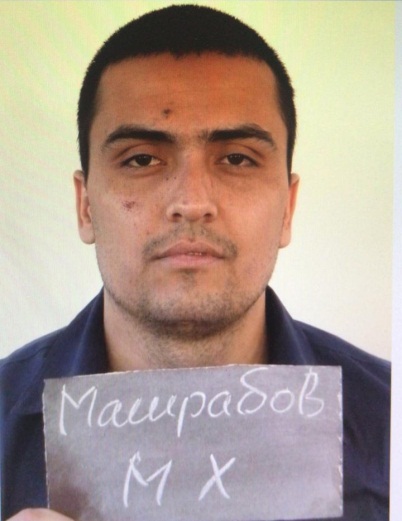 Машрабов Махмадрасул Хусейнович, 1990г.р., прож. Краснодарский край, г. Краснодар, Прикубанский район, (осужден 10.07.2019г. Черкесским районным судом КЧР по ст. 30 ч.3, 228.1 ч.4 УК РФ, на 8 лет).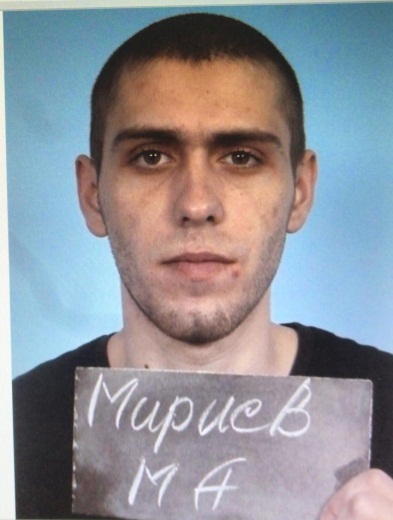 Мириев Магди Ахмедович, 1998г.р., прож. с.Шаумяна Кизлярского р-на (осужден 01.07.2019г. Саратовским районным судом Саратовской области по ст.30 ч.3, 228.1 ч.5 УК РФ, на 9 лет 8 месяцев).